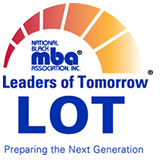 Leaders of Tomorrow Dress CodeThe Cleveland NEO Leaders of Tomorrow Program has implemented the following dress code to ensure a suitable environment for all students and to comply with health and safety standards.  Also, the appropriate dress for the program day causes students to act in a manner which produces a higher standard for educational activities and personal behavior and is representative Leaders of Tomorrow.Student dress must conform to the following rules:Shorts and skirts may be worn as long as they are no shorter than four inches above the knee.Sleep pants or pajamas/pajama pants, athletic short, gym shorts, muscle shirts, cycling shorts or outer clothing made of lycra are not acceptable.Bare feet or house shoes are not permitted.Pants worn below hips and buttocks are not acceptable.Shirts and blouses must be long enough to prevent exposure of the midsection when arms are raised above the head.Any apparel that advertises or implies sex, drugs, alcohol, gangs, profanity or violence is not permitted.Transparent clothing, halter tops, tops with straps less than an inch wide is not permitted.Clothing with rips, tears or holes is not permitted,Sunglasses or glasses with dark tint are not allowed in the building without proper medical documentation on file.No “headwear” is permitted, including, but not limited to caps, hats, hair picks, combs, hairnets, stocking caps, doo rags, toboggans, headbands, scarves and bandanas.The Leadership Team (the Chairperson of Leaders of Tomorrow, Mentors and Parents) will ask Leaders to change their dress if in a violation of the above rule and/or causes a distraction or disruption of the program.  Items deemed inappropriate will be brought to the parent’s attention for corrective action.  Continued violations of the dress code will be subject to suspension from the program.By signing below you acknowledge your understanding of these rules and agree to follow them.Leader Signature                                                                                      DateParent Signature									 Date 